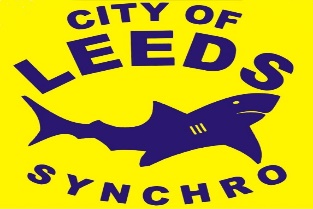 City of Leeds Synchronised Swimming Club (COLSSC) Parent’s Code of ConductAs a parent/guardian of a club member we understand you have the right to:Be assured that your child is safeguarded during their time with usKnow how to access our club policies, rules and procedures.Know who the Welfare Officer is and how to contact them.Know that any concerns about your child’s welfare will be listened to and responded to,Know that qualifications and training those with responsibility for your child have.Be informed of any problems or concerns relating to your child, where appropriate.Know the procedure should your child be involved in an accident or become injured.Provide your consent or otherwise for photography or trips away.Make a complaint to the Club if you feel the Club or a member of the Club is not acting appropriately or in accordance with Swim England/COLSSC rules and regulations. Details of how to do this can be obtained from the Welfare Officer.Make a complaint on behalf of your child to the Swim England Office of Judicial Administration.As a parent/guardian of a club member we expect you to:Deliver and collect your child punctually to and from training sessions/events and inform a member of the coaching staff if there is an unavoidable problem.Ensure your child is properly and adequately attired for the training session/ events including all mandatory equipment, e.g. hats, goggles, etc.Inform the Coach before a session if your child is to be collected early from a training session/event and if so, by whom.Behave responsibly as a spectator during training/events and treat members, coaches, committee members and other parents of members of both your child’s club and any other club with due respect in accordance with the Swim England commitment to equality and diversity.Not use inappropriate language in public during training/events or relevant group situations.Show appreciation and support your child and all the team members.Support the Coach and committee appropriately and raise any concerns that you may have in a courteous and appropriate manner.Contact any coaches you wish to speak to via email and check as to how and when this can be arranged.Not enter poolside unless requested to do so or in an emergency.Complete and return all relevant medical and consent forms for events promptly and provide details of any health conditions/concerns relevant to your child on the forms. To report any changes in your child’s health to the Coach prior to training sessions or events and ensure that the Club has up to date emergency contact details.Help your child to enjoy the sport and to achieve to the best of their ability.Respect the selection policy for all Club Selections and appreciate the difficult decisions coaches/Club judges, may have to make. City Of Leeds Synchronised Swimming Club will:Inform you at once if your child becomes ill at an event and will ensure their wellbeing until you are able to collect them.Ensure good child safeguarding guidelines are followed at all times to keep your child safeEnsure all events are properly supervised by personnel with the relevant qualifications.Signed by parent/guardian:    	Date:    	